05.02.2024  № 248О назначении инвестиционного уполномоченного в городе ЧебоксарыВ соответствии с 5.2 постановления администрации города Чебоксары от 26.02.2019 № 387 «Об утверждении Положения об инвестиционном  уполномоченном в городе Чебоксары» администрация города Чебоксары п о с т а н о в л я е т:Назначить Антонову Инну Николаевну, заместителя главы администрации города Чебоксары по экономическому развитию и финансам, инвестиционным уполномоченным в городе Чебоксары. Настоящее постановление вступает в силу со дня его официального опубликования.Контроль за исполнением настоящего постановления оставляю за собой.Глава города Чебоксары 						         Д.В. СпиринЧăваш РеспубликиШупашкар хула	Администрацийě	ЙЫШĂНУ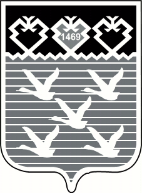 Чувашская РеспубликаАдминистрациягорода ЧебоксарыПОСТАНОВЛЕНИЕ